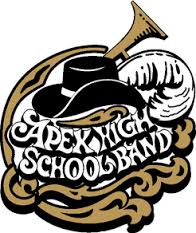 Apex High School Band BoardMinutes from 10/13/2015Meeting called to order at 7:00Band Director’s Report – Daniel Jarvis (djarvis@wcpss.net)Things are good. Saturday we got beat by less than one point. A band below us beat both 4A bands. Concert Band is going well.Reminded Mr. Jarvis to turn on the AC on the day of the concert.Tux lady coming on the 23rdHe will ask concert band kids for their email addresses. They are not in Power School as he thought. Safety at band competitions- After discussing the incident at North Iredell high school Mr. Jarvis mentioned that the chaperones need to help him to block traffic when the students are in a parking lot.  Mr. Jarvis asked what to do with the old hats up on top of the shelves in the band room, as he does not want to move them during the AHS renovation. (will probably get rid of them)Booster President’s Report – Terri Piasecki (bb_president@apexhighband.org)Terri facilitated the meeting as grouped in each category.1st Vice President’s Report – Michael McLanahan (bb_1stvp@apexhighband.org)Pit truck safety- We always have a spotter when backing up the pit trucks. The incident at North Iredell was a clearance error which is not covered by insurance.2nd Vice President’s Report –Sandra Hershberger (bb_2ndvp@apexhighband.org)Mattress Sale- We sold 46 mattresses. We made $5000 for the general fund and $6275 overall. All the kids who had referrals buy mattresses were entered in a drawing to win a TV. Parents donated baked goods. We had 3 faculty purchases, 2 saw the sign, and one had a coupon tag from a poster. Usually the second year the proceeds are cut in half, so Clint was surprised by our sale.Fruit Sale- Envelope is up for Fruit sale collections.We need the cafeteria reserved on Friday, December 11 for the fruit delivery. Go Play Save- Stella- We sold $13,085 worth of books. $5340 is going into student accounts, and $330 is going in to a scholarship fund. 445 books were sold. $1335 is going into the general band fund. There are still a handful of books out.Treasurer’s Report – Dick Warner (bb_treasurer@apexhighband.org)We budgeted for 120 marchers, so we will come up $9000 short. Mattress sale made $5000, and fruit sale is coming up. We are planning on corporate donations. A question was asked about doing other fundraiser dinners like Chipotle. Other restaurants have a lesser percentage, so it is not as worthwhile. It was mentioned that City Barbecue in Cary will  give 25%.We had  hoped to buy:-drum cases (new drums do fit in old cases, so ok to wait)-a loudspeaker-drum stands (didn’t budget for these, but need them) It was proposed to use budgeted $ for drum cases to buy stands as this s a more pressing need.-plumes (can do this year) Nadine is getting plume samples. They are made from 2 ostrich feathers sewn together.  Her 2 quotes are $20.29 and $20.50.The last 3 years we have had good fundraising. Question: Do we need a keyboard case to protect the keyboard. They are about $200, but can protect the $2000 keyboard.Drum Stands- We don’t need base stands, but do need snare and tenor. The cost would be $1300. We had $2800 set aside for cases. Instead we will get keyboard case and drum stands. The cost for these will be less than the $2800.Other needs: Heather is looking for new Mallets ($36 per pair)Synthesizer pedal= $50 (save for next year)Gong- 40” gong costs about $400-$500. Hopefully will last 20 years. We have money from the Sapp family dedicated to the new instrument fund.The boosters discussed making a donation to South Iredell Band after the catastrophe at the Competition at North Iredell High School Band competition on October 3rd. Injuries were severe including a foot amputation and a spinal cord injury. They are trying to raise $50,000 to help cover medical costs and time off work. It was decided that we would like the kids and families have the opportunity to donate in addition to the boosters writing a check. However, if donations are made through the Go Fund Me page, they take 8%. Families can donate to the AHS Band boosters, and we will make a donation to them. The board will round up to $500 if the donation does not total that amount.AnnouncementsStudents have ordered jackets for brass and woodwinds and percussion. This was a student initiative.Dates to NoteSenior Night-Oct 23Dinner at Lugano’s with salad, entrée, and dessert. 3:30 Pick up5:30 arrive back. Change.6:00 photos with parents in courtyard6:30 Auditorium. Juniors present seniors with senior gift. 6:40 line up7:00 game Limos rented and approximate cost is $15-20 eachWorking on senior bios. There are 32 seniors plus Mr. Jarvis. Need someone to announce. Terri has the script from last year. Seniors perform with senior gift instead of their hat. We will perform the full show with propsOct. 24 Section photos before competitionOct. 31 Middle School gathering before Cary Band Day. Kids will wear Halloween costume and will get candy from the section leaders. They will do Star Spangled Banner, Fight Song, Watch a run through of the show, and learn 2 sets of drill (like at parent performance) Music for middle school night- the MS band directors have our fight song and our arrangement of the National Anthem. Mr. Jarvis will visit the middle schools with some of the juniors later in the year.Nov. 7 Re-schedule of the Clayton competitionMeeting adjourned at 8:45pm